Протокол № 22позачергового засідання районної комісіїз питань техногенно-екологічної безпеки і надзвичайних ситуацій«19» липня 2021 року                                                                         м. НіжинГоловував: перший заступник голови комісії, перший заступник голови райдержадміністрації  Інна ГОРОБЕЙ. Присутні: члени комісії (за окремим списком).Запрошені: (за окремим списком).Слухали: І. Про стан утримання та улаштування автоматизованих систем раннього виявлення загрози виникнення надзвичайних ситуацій та оповіщення населення у разі їх виникнення.  (Андрій ДУДКЕВИЧ)З метою зменшення ризиків виникнення пожеж та надзвичайних ситуацій техногенного характеру, комісія вирішила:1.	Органам місцевого самоврядування району	На засіданнях місцевих комісій з питань техногенно-екологічної безпеки і надзвичайних ситуацій розглянути питання щодо виконання «План-графіку впровадження автоматизованих систем раннього виявлення та оповіщення населення у разі їх виникнення на території Чернігівської області».									Щоквартально2.	Керівникам (власникам) об’єктів підвищеної небезпеки району	З врахуванням ДБН В.2.5-76:2014 «Автоматизовані системи раннього виявлення загрози виникнення надзвичайних ситуацій та оповіщення населення» забезпечити виконання позапланових заходів впровадження автоматизованих систем раннього виявлення надзвичайних ситуацій та оповіщення населення у разі їх виникнення на підпорядкованих об’єктах у встановлені план-графіком терміни.Згідно план-графіку3. 		Ніжинському районному управлінню ГУДСНС України в області	3.1. Продовжити здійснення контролю за станом впровадження автоматизованих систем раннього виявлення надзвичайних ситуацій та оповіщення людей у разі їх виникнення.    								Під час проведення перевірок	3.2. Надавати методичну допомогу керівникам (власникам) об'єктів підвищеної небезпеки щодо проведення відповідної роботи  по впровадженню автоматизованих систем раннього виявлення надзвичайних ситуацій та оповіщення людей у разі їх виявлення.Постійно	3.3. Висвітлювати у засобах масової інформації матеріали щодо впровадження автоматизованих систем раннього виявлення надзвичайних ситуацій та оповіщення людей у разі їх виникнення.Щоквартально3.2. Під час надання пропозицій до інженерного забезпечення об'єктів будівництва щодо пожежної та техногенної безпеки, а також на розроблення окремого розділу інженерно-технічних заходів цивільного захисту, пропонувати розроблення проектної документації на улаштування автоматизованих систем раннього виявлення надзвичайних ситуацій та оповіщення людей у разі їх виникнення.Постійно	Слухали: ІІ. Про стан утримання і забезпечення джерелами протипожежного водопостачання населених пунктів району.(В. СТЕПАНЕНКО)	З метою забезпечення належного реагування на надзвичайні ситуації та пожежі, комісія вирішила:1.	Органам місцевого самоврядування району1.1. Передбачити виділення необхідних коштів для ремонту та приведення в робочий стан систем зовнішнього протипожежного водопостачання населених пунктів.Під час формування бюджетів1.2. Вжити вичерпних заходів з обладнання водонапірних веж пристроями для забору води пожежними автомобілями та улаштування пірсів для забору води з пожежних водоймищ.До 27 серпня 2021 року	1.3. Розглянути питання щодо облаштування джерел протипожежного водопостачання в населених пунктах, де вони відсутні.Постійно	1.4. Організувати контроль за складанням та виконанням графіків ремонту пожежних гідрантів, пожежних водоймищ та водонапірних веж, з метою усунення недоліків з даного напрямку та забезпечення протипожежного захисту населених пунктів та об'єктів.Постійно	1.5. Розглянути питання щодо створення ремонтних фондів для своєчасного відновлення пожежних гідрантів, пожежних водоймищ та водонапірних веж.До 29 липня 2021 року2. 		Ніжинському районному управлінню ГУДСНС України в області4 ДПРЗ ГУ ДСНС України в областіУ разі виявлення несправних джерел протипожежного водопостачання своєчасно інформувати органи місцевого самоуправління, керівників підприємств, установ та організацій (балансоутримувачів) з метою усунення недоліків з даного напрямку та забезпечення протипожежного захисту населених пунктів та об'єктів.Постійно3. 		Ніжинському районному управлінню ГУДСНС України в області	У вересні-жовтні 2021 року провести планову перевірку зовнішніх джерел протипожежного водопостачання, за результатами перевірки надати інформацію для розгляду питання на засідання районної комісії з питань ТЕБ і НС.До 31 жовтня 2021 року4.	Органам місцевого самоврядування району	Ніжинському районному управлінню ГУДСНС України в області4 ДПРЗ ГУ ДСНС України в областіПро виконання рішення комісії проінформувати відділ ЦЗ, ОР та ВПО РДА, на електронну адресу (neadmns@cg.gov.ua).До 26 серпня 2021 рокуСлухали: ІІІ. Про стан пожежної та техногенної безпеки закладів оздоровлення та відпочинку дітей.(С. ШЕВЧЕНКО)З метою забезпечення належного стану пожежної та техногенної безпеки закладів оздоровлення та відпочинку дітей, комісія вирішила:Органам місцевого самоврядування районуКерівникам закладів оздоровлення та відпочинку дітей	1.1. Забезпечити обладнання будівель, споруд та приміщень закладів відпочинку та оздоровлення дітей системами протипожежного захисту (системами пожежної сигналізації, системами керування евакуації людей в частині оповіщення про пожежу та покажчиків напрямку руху), привести їх у працездатний стан. Сигнали від приймально-контрольних приладів пожежної сигналізації вивести на пульт централізованого пожежного спостереження.	1.2. Територію, будівлі, споруди та приміщення закладів відпочинку та оздоровлення дітей забезпечити необхідною кількістю первинних засобів пожежогасіння.	1.3. Провести вогнезахисну обробку дерев’яних конструкцій покрівель.	1.4. Шляхи евакуації та протипожежне водопостачання привести у відповідність до встановлених норм.	1.5. Визначити місця для купання. Забезпечити їх облаштування згідно із встановленими вимогами. Організувати проведення паспортизації, обстеження та очищення дна акваторії пляжів силами організацій, які пройшли атестацію з даного виду робіт.	1.6. Проводити навчання з дітьми по дотриманню вимог пожежної та техногенної безпеки із залученням працівників РУ ГУ ДСНС України у області, з дотриманням карантинних вимог.На час проведення оздоровчої компаніїСлухали:ІV. Про стан утримання та улаштування системами протипожежного захисту об'єктів, незалежно від форм власності.(С. ШЕВЧЕНКО)З метою зменшення ризиків виникнення пожеж та надзвичайних ситуацій, об'єктів, незалежно від форм власності, комісія вирішила:                                     Органам місцевого самоврядування району	1.1. На засіданнях місцевих комісій з питань техногенно-екологічної безпеки і надзвичайних ситуацій розглянути питання щодо обладнання системами протипожежного захисту об'єктів господарювання, що належать до сфери управління.Щоквартально	1.2. З керівниками суб’єктів господарювання, підприємств, установ та організацій провести профілактичну та роз’яснювальну роботу стосовно обладнання об'єктів системи протипожежного захисту об'єктів, які знаходяться у їхній власності або користуванні.До 26 серпня 2021 року	1.3. Враховуючи повноваження, вжити заходи щодо обладнання системами протипожежного захисту суб’єктів господарювання, підприємств, установ та організацій.До 26 серпня 2021 року2. 		Ніжинському районному управлінню ГУДСНС України в області	2.1. Продовжити здійснення контролю за станом впровадження систем протипожежного захисту.Під час проведення перевірок	2.2. Надавати методичну допомогу керівникам суб’єктів господарювання, підприємств та організацій щодо проведення відповідної роботи по впровадженню впровадження систем протипожежного захисту.Постійно	2.3. Під час проведення заходів державного нагляду (контролю) на об’єктах будівництва пропонувати впровадження систем протипожежного захисту на таких об’єктах.ПостійноСлухали:V. Про посилення протипожежних заходів на території населених пунктів, які знаходяться поблизу лісових масивів.(С. ШЕВЧЕНКО, М. МАРЧЕНКО)У період з 27 квітня по 11 травня 2021 року проведено перевірки готовності до пожежонебезпечного періоду населених пунктів, об'єктів, дачних котеджних містечок, дачних та садових товариств, що розташовані у лісових масивах або безпосередньо межують з ними.За результатами перевірок складено та надано відповідальним керівникам акти перевірок з конкретними недоліками та пропозиціями щодо покращення стану забезпечення пожежної безпеки.Проаналізувавши інформацію, викладену в актах перевірок, встановлено, що населені пункти, об’єкти, котеджні містечка, дачні та садові товариства, що розташовані у лісових масивах або безпосередньо межують з ними не готові до пожежонебезпечного періоду.З метою забезпечення готовності населених пунктів, об'єктів, дачних котеджних містечок, дачних та садових товариств, що розташовані у лісових масивах або безпосередньо межують з ними до пожежонебезпечного періоду, комісія вирішила:1.                                    Органам місцевого самоврядування району	1.1. Розглянути результати проведених перевірок на засіданнях місцевих комісій з питань техногенно-екологічної безпеки і надзвичайних ситуацій.								До 26 липня 2021 рокуОргани місцевого самоврядуванняКерівники суб’єктів господарювання(відповідно до переліків перевірок)	1.2. Усунути вищевказані недоліки перевірок населених пунктів, об'єктів, дачних котеджних містечок, дачних та садових товариств, що розташовані у лісових масивах або безпосередньо межують з ними, у найкоротші терміни.До 26 липня 2021 року	1.3. Активізувати роботу у взаємодії з лісокористувачами із забезпечення належного протипожежного захисту населених пунктів, розташованих у лісових масивах або поблизу них шляхом створення протипожежних розривів відповідно до вимог пункту 15.2.4 ДБН Б.2.2-12:2019.Протягом пожежонебезпечного періоду	1.4. Своєчасно, проводити очищення від сухої рослинності та чагарників ділянок місцевості паркових зон, торфовищ, сільськогосподарських угідь або інших відкритих територій, що прилягають до населених пунктів.Перед настанням пожежонебезпечного періоду	1.5. Вжити заходів щодо створення або поновлення мінералізованих смуг навколо населених пунктів для перешкоджання розповсюдження полум’я від можливих пожеж в екосистемах.Протягом пожежонебезпечного періоду	1.6. Вирішити питання щодо придбання пожежних мотопомп та обладнання до них для гасіння пожеж, в тому числі в природних екологічних системах.На час пожежонебезпечного періоду	1.7. Розглянути питання щодо створення формувань добровольців для гасіння пожеж, розробити порядок їх залучення та схему оповіщення, забезпечити дані формування відповідними первинними засобами пожежогасіння (хлопавки., відра, лопати, ранцеві оприскувачі, тощо).На час пожежонебезпечного періоду	1.8. Опрацювати питання та механізм залучення техніки підприємств, установ та організацій що може бути використана для цілей пожежогасіння, підвозу води, або створення мінералізованих смуг під час гасіння пожеж в екосистемах.На час пожежонебезпечного періоду	1.9. Визначити місця для забору води пожежними автомобілями із відкритих водойм, обладнати їх пірсами та під’їздом з твердим покриттям, забезпечити їх утримання і належному стані.На час пожежонебезпечного періоду	1.10. Вжити заходів щодо відновлення працездатності та утримання в належному стані зовнішніх джерел протипожежного водопостачання (пожежних гідрантів, пожежних водойм, водонапірних веж).Постійно	1.11. Провести роз’яснювальну роботу із суб’єктами господарювання, що мають у власності або орендують водойми, щодо приведення у належний стан місць для забору води пожежною технікою та утримання у справному стані гідроспоруд.Постійно	1.12. Заборонити відвідування лісів населенням і в’їзд до них транспортних засобів, вжити всіх можливих роз’яснювально-профілактичних заходів серед населення, щодо запобігання випалювання залишків сухої рослинності та сміття.На період високої пожежної небезпеки	1.13. Продовжити поповнення фінансових та матеріально-технічних резервів для запобігання та ліквідації пожеж в екосистемах.ПостійноПерший заступник голови комісії			Інна ГОРОБЕЙСекретар комісії						Ігор СТРІЛЬБИЦЬКИЙ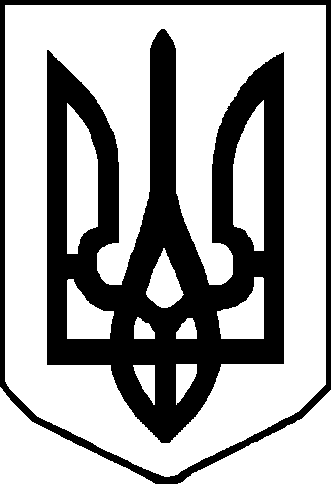 